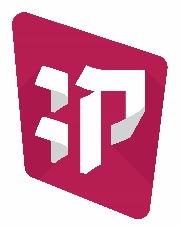 טופס בקשה לחזרה ללימודיםשם הסטודנט/ית: ______________________ ת.ז: __________________________תכנית ההכשרה: ______________________ שנת לימודים פדגוגית: ________________________תאריך: ___________ חתימת הסטודנט/ית: ______________  מס' טלפון: ____________________ _ _ _ _ _ _ _ _ _ _ _ _ _ _ _ _ _ _ _ _ _ _ _ _ _ _ _ _ _ _ _ _ _ _ _ _ _ _ _ _ _ _ _ _ _ _ _ _ _ _ _ _ *למילוי על ידי ראש בית הספר להכשרהאישור חזרה:  כן / לאהערות:____________________________________________________                               _________________                              _________________                                         תאריך                                        חתימת ראש ביה"ס להכשרה טופס זה יתויק בתיק האישי של הסטודנט